REGISTER NOW!September 26, 2015, 9:00 a.m. to 4:00 p.m.Seminary for a Day 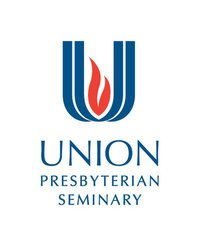 Union Presbyterian Seminary - Richmond CampusSeminary for a Day began on the Richmond campus in 2012 as a bicentennial celebration event, designed to opening the seminary up to the church. Enjoy a full day of keynote addresses and workshops, connections with old friends and new, and a taste of what seminary education is like. The day features the faculty and staff of UPSem in Richmond. There will be workshops in the morning and afternoon; choose one workshop in the morning and one in the afternoon.A few comments from participants in the 2013 Seminary for a Day:Every step of the way was informative, loving and welcoming.Listening to the wonderful presenters has helped me have a better understanding of my role as a Disciple of Jesus Christ. I know this is always on my mind when I meet people that I want to know Jesus Christ as I do.It made me want to go back to school to learn more. I hope you have another one of these opportunities soon!I was over-the-top impressed at how many non-Presbyterians were in attendance -- and humbled -- and proud (to be a Presbyterian).A great getaway to chat with others and recharge my batteries! I think it's vital to connect local churches to seminary resources.I arrived tired from a very busy week, but this event rejuvenated me!Event Location: Union Presbyterian Seminary in Richmond, 3401 Brook RoadRegistration: $25 includes refreshments and a box lunch on campus – Register by September 18 in order to ensure you will receive a lunchCEUs: 0.5For: Church leaders and members, clergy, and those interested in learning more about their faithFor more information and to register go to http://www.upsem.edu/sfadaySeminary for a Day3401 Brook Road, Richmond, VASchedule of EventsSaturday, September 26, 20159:00 a.m. Registration9:15 a.m. Keynote IFrances Taylor Gench   Watts Chapel“Worshipping Doubters:  The Church in Mission”10:00 a.m. Break10:15 a.m. Morning Workshops (choose one)	How the New Testament Became the New Testament – Brian K. Blount	Ethical Literacy:  Understanding Earthly Stories with Heavenly Meaning – Katie G. Cannon	Recent Discussions in the Theology of Food – Dawn DeVriesHospitality and Gratitude – Signs of Christian Community: Lessons from the Early Church – Paul    Galbreath	When Sundays Come Quicker than Sermons – Cleophus J. LaRueBiblical Interpretation and Pastoral Responses for Contemporary Social Concerns – John Carroll and Carol Schnabl Schweitzer12:00 noon Lunch1:15 p.m. Afternoon Workshops (choose one)	Faithful Discipleship in the Age of Social Media – Samuel L. AdamsTelling Her Story:  Women in Christian Tradition – Christine Luckritz Marquis and Beverly Zink-Sawyer	Why Evangelism?  John VestTheologically Educated Pastors:  The Rise, Fall, and Resurrection of a Profession? – Ken McFayden	And You Thought the Book of Order Was for Geeks! – H. Carson Rhyne	Human Spirituality 101 – Cindy Kissel-Ito3:00 p.m. Keynote IICleophus J. LaRue   Watts Chapel“The Shape of Christian Preaching in the 21st Century”